Navn: 20/60: Tsgabu Mengesha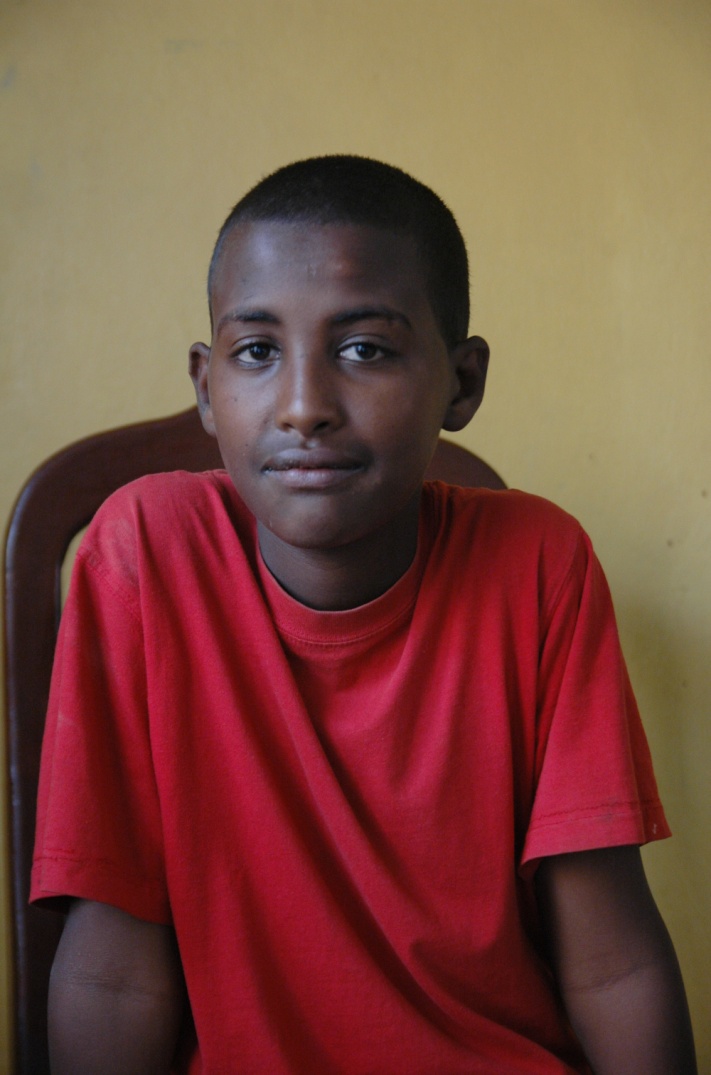 Dreng/pige: MAlder: 12Årstal ankomst til børnehjemmet ? 2011Fra hvilken by/område/familiebaggrund? Mekele. Har en far der har HIV og er arbejdsløs. Faren bragte ham til børnehjemmet.Hvilken klasse går du i? 6Hvilke fag kan du bedst lide? Science + engelskHvad er din yndlingsbeskæftigelse? Fodbold + læseHvilken uddannelse kunne du tænke dig? pilotHvilken skole går du i og hvor langt har du til skole? 10 min til skole. Går der hele dagen. Public school.2014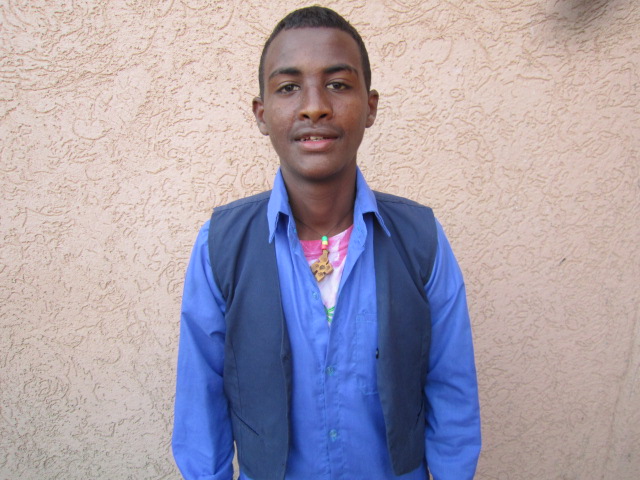 